   First year Class TadghLesson one intro to the school and intro FrenchHomework – 20 minutes – a little learning and a little writtenA ring binder Divide it into three sectionsGrammar/vocab – Written work from me / homeworkNEAT BE NEATWebsite – http://frenchclassesccs.weebly.comThere will be an exam once a fortnight – 20 questions – September 4 Lesson 2September 10 Homework – 1 revise box and write a sentence for each person on page 6 at the top. Eg - - Michel is ok / Michel va bien! Write out mini-dialogues at bottom of page 7 into grammar / vocabLe 11 septembre 12Ça va ?  - HOW ARE YOU ?Ça va bien – I’m wellKimberly va bien. KIMBERLY IS WELLRyan va bien. RYAN IS WELL.Daniel va mal. DANIEL IS NOT WELLJamie va très bien. JAMIE IS DOING VERY WELLMr. Murphy ne va pas bien. MR. MURPHY IS NOT DOING WELL (NE PAS = NOT) LEAVE OUT THE Ça WHEN YOU ARE REFERRING TO SOMEONE ELSEA B C D E F G H I J K L M N O P Q R S T U V W X Y Z GJLinda / Lynda A E I O U è é ê ç Homework pages 8 and 9 – 8 – unscramble letters - - - into homework sectionUse the CD and do exercise 1.04 the alphabet – and go over it 10 times – you’ll be asked in class.  French accents !The accent aigu ´ (acute accent) can only be on an E. At the beginning of a word, it often indicates that an S used to follow that vowel, e.g., étudiant (student).
THIS ACCENT SOUNDS LIKE A LONG “A” 
The accent grave ` (grave accent) can be found on an A, E, or U. The accent circonflexe ˆ (circumflex) can be on an A, E, I, O, or U. The circumflex usually indicates that an S used to follow that vowel, e.g., forêt hôpital  (forest). 
The cédille ¸ (cedilla) is found only on the letter C. It changes a hard C sound (like K) into a soft C sound (like S), e.g., garçon. The cedilla is never placed in front of E or I, because C always sounds like an S in front of these vowels.Please take this down.Homework – read it 3 times and explain to a parent / guardian what each one means – does. Frenchclassesccs.weebly.comPLease go to topics – then numbers 1 – 20 and practice with the video.Time – 15 minutes MAXCOUNT TO 20 and SPELL THE NUMBERS AS WELL Le 21 septembre 12 Un       / Une     / Des 		A / SOME 			A (m)    A (f)       (A plural / some) Running shoes / trainers				Des chaussures de sport.PERFUME						Un parfum A toy							Un jouet Suncream						Une crème solaire Shampoo						Un shampooingIce ceam						Une glace Ball							Un ballon / une balle							BIG		SMALLPants							un pantalon Jean							un jean NOTICE - - - - - JEANS AND PANTS – ARE SINGULAR IN FRENCHHandbag						un sac à main Lipstick						un rouge à lèvresA hamburger						un hamburger Minced meat						Un steak haché A watch						Une montre A mobile phone			une téléphone portable / un portable Cards							Des cartes (PLURAL )A dessert						Un dessert A necklace						Un collier A chain						Une chaîne 1) LEARN ALL THESE 2) write orders – (SINGULAR AND PLURAL) into vacab section ! page 27le 25 sept. 12Je - - - - I			Nous - - - - weTu - - - - You			Vous - - - - You guysIl - - - - He			Ils - - -- - They those guysElle - - - She			Elles - -- They those girls Etre - - - - Je suis				Je ne suis pasTu es				Tu n’es pasIl est				Il n’est pasElle est			Elle n’est pasNous sommes		Nous ne sommes pasVous êtes			Vous n’êtes pas Ils sont			Ils ne sont pasElles sont			elles ne sont pasWHEN THE ‘E’ OF THE ‘NE’ CAME FACE TO FACE WITH ANOTHER VOWELTHE ‘E’ FELL AWAY TO BE RELACED BY AN APOSTROPHEJe suis triste ! - - - 		I AM SADJe ne suis pas triste !	I AM NOT SAD !Je suis heureux		I AM HAPPY (MALE) Je suis heureuse		I AM HAPPY (FEMALE) Je suis sympa 		I AM KIND / NICE Je suis intelligente		I AM INTELLIGENT (WOMAN) Je suis fatigué		I AM TIRED (MAN) Je suis fatiguée		I AM TIRED (WOMAN)Fill in the blanksLe 2 oct. 12Je suis français. Je suis française. Il n’est pas irlandais. Elle n’est pas irlandaise. Ils sont heureux. Elles sont heureusesIl est heureuxIls sont heureux Il est heureux				Ils sont heureuxElle est heureuse				Elles sont heureuses You________ intelligentYou are intelligent.Tu______ intelligent.Tu es intelligent.She ___________not sad.She is not sad.Elle n’_____________ triste.Elle n’est pas triste.Elle est - - - SHE ISElle n’est pas… SHE IS NOTI_________ nice.I AM NICEJe ______ sympaJe suis sympaVous n’_____________pas maladeVous n’êtes pas malade. Je ne suis pas fatigué.Il n’est pas sympaElle n’est pas malade.Il ________élèveHe….. a studentHe is a studentIl est élèveNous sommes heureuxPlease do it for homework - - page 32 - - relearn what we’ve done…And make up five extra sentences. La SuèdeDu poisson fumé - - - SMOKED FISHLa Belgique est connue mondialement pour ses moules frites !MUSSELS AND CHIPSEn Espagne nous prenons du gaspacho.  En Allemagne nous mangeons de la choucroute !Dans le Royaume Uni nous prenons le Fish and Chips.Qu’est-ce que c’est ? - -- WHAT IS IT ?What is it that it isHOMEWORK _ LEARN WHAT WE DID TODAY - - - 8 COUNTRIES -  - 8 FOODSWHAT IS IT THAT IT IS…..Write them out into vocab - - - section French and EnglishLe 10 oct. 12Qu’est-ce que c’est ?C’est un dictionnaire ! (IT’S A DICTIONARY) Qu’est-ce que c’est ?C’est une fille ! (IT’S A GIRL) Qu’est-ce que c’est ?C’est un livre ! (IT’S A BOOK)Qu’est-ce que c’est ?C’est un compas ! (IT’S A COMPASS) C’est un homme !  (IT’S A MAN) C’est une femme ! (IT’S A WOMAN) Un garçon 		Des garçonsA boy			Some boysLe 12 oct. 12Un crayon  -- - - -  A PENCILLe crayon  - - - - -  THE PENCILMon crayon - - - - MY PENCILLa voiture  - - - - THE CARUne voiture	 - - - A CARMa voiture - - - MY CARLa fille / la femme THE GIRL / WOMANUne fille / Une femme A GIRL / A WOMANMa fille / Ma femme  - - -- - MY GIRL or MY DAUGHTER / MY WOMAN / WIFELe homme ---- L’homme THE MANUn homme – A MAN Mon homme - - MY MANLe livre – THE BOOKUn livre - - - A BOOKMon livre  MY BOOK HOMEWORK – DO THE SAME FOR 6 to 10 PAE 61AND DO THE SAME FOR THE LIST ONE TO 10 ON PAGE 62LEARN TO SPELL THESE Une pomme. La pomme.Ma pomme. Moto (f)Football (M)Baladeur (M)Table (F)Chaise (F)_Le 15 oct. 12Une moto – Ma moto – La moto.A MOTORBIKE MY MOTORBIKE – THE MOTORBIKEUn football – Mon football –le footballUne table - - Ma table - - - La table HOW CAN WE TELL THE GENDER ? Take the list page 62 for each one say the following….Qu’est-ce que c’est ?C’est une pomme !Vendredi, le 19 oct. 12PREPOSITIONS !  LE CHAT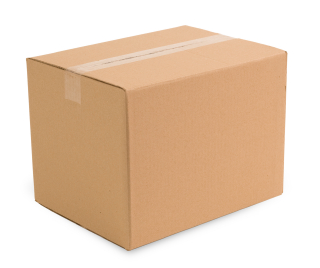 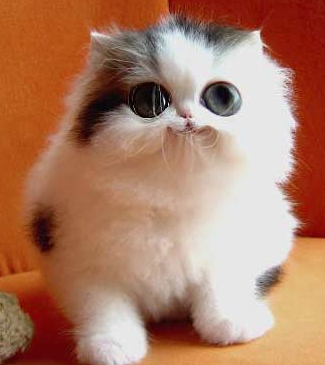 							À CÔTÉ DULA BOÎTEÀ CÔTÉ DE LA La boîte est à côté du chat.  (BESIDE MASCULINE) Le chat est à côté de la boîte.  (BESIDE FOR FEMININE) 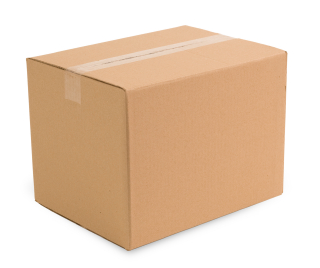 Le chat est sur la boîte. (ON)La boîte est sous le chat (UNDER) Le chat est dans la boîte (IN) 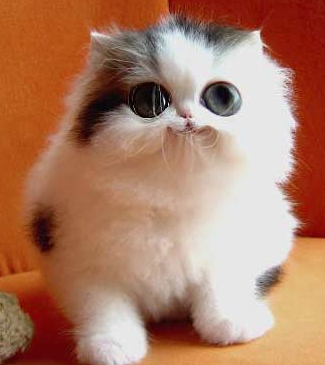 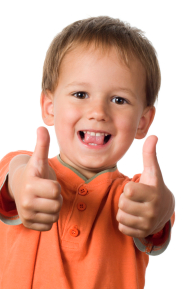 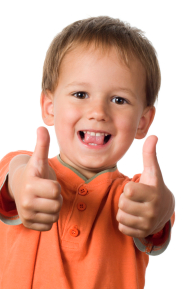 Le 22 oct. 12DIDN’T DO HOMEWORK - - no noteLiam Sarah Graine Daniel Cian Michal Keelan Ciaran Jamie Le chat est près de l’homme. Le chat est près de la femme. Le chat est près de moi. (THE CAT IS NEAR ME) Le chat est loin de moi. (THE CAT IS FAR FROM ME) Le chat est près de la boîte.(F) (THE CAT IS NEAR THE BOX)Le chat est près du garçon. (M) (THE CAT IS NEAR THE BOY)Le chat est loin de la boîte. (F) (THE CAT IS FAR FROM THE BOX)Le chat est loin du garçon. (M) THE CAT IS FAR FROM THE BOY) Le chat est devant le garçon. (IN FRONT OF) Le chat est derrière le garçon. (BEHIND) La fille. 						Le garçonPrès de la fille. 					Près du garçonA côté de la fille. 					A côté du garçonLoin de la fille. 					Loin du garçon.De + le = du.   De + la = de la. Le 23 oct. 12Le baladeur est sur la table. Le chien est sous la table. La glace est sur la table.Le garçon est dans la voiture.  (THE CAR) Le garçon est sur le vélo.Où est la fille ? (WHERE IS THE GIRL) The girl is behind the table.La fille est derrière la table.Où est le chat ? THE CAT IS NEAR THE CARLe chat est près de la voiture.Où est le prof ?WHERE IS THE TEACHER ?Le prof est devant la classe. THE TEACHER IS IN FRONT OF THE CLASSOù est Gyline ?Gyline est à côté de Keelan. Où est le directeur ? (PRINCIPAL) Le directeur est dans le bureau. Avec - - - - - - WITH Le directeur est avec le directeur-adjoint dans le bureau. Où est Jamie ?JAMIE IS WITH DANEIL IN THE CLASSROOMJamie est avec Daniel dans la classe.Où est M. Looney ? Mr LOONEY IS WITH MS McGRATH IN THE OFFICEM. Looney est avec Madame MCGrath dans le bureau. VOIR - - - TO SEEJe vois M. Murphy par la fenêtre. PAR - - - -- -  THROUGH Le 5 nov. 12Qu’est-ce que c’est ? C’est un…. (IT IS - - - MASCULINE THING) C’est un vélo.Qu’est-ce que c’est ?C’est une… (IT IS - -- FEMININE THING) C’est une voiture ! C’est un tableau ! (IT’S A BLACKBOARD) C’est un drapeau ! (IT’S A FLAG) C’est une carte ! (IT’s A MAP )C’est un poster ! (IT’S A POSTER) C’est une horloge ! (IT’S A CLOCK) C’est une table !C’est une fenêtre !Mon père. 		Ma mère. MY DAD		MY MUMMon frère		Ma sœur MY BRO		MY SISLe garçon 		La filleTHE BOY		THE GIRLLe fils 			La filleTHE SON		THE DAUGHTER NOTICE GIRL and DAUGHTER ARE THE samediDix				10		onzeVingt				20		vingt-et-unTrente				30		trente-et-unQuarante			40		quarante-et-unCinquante			50		cinquante-et-unSoixante			60		soixante-et-unSoixante-dix	60+10		70		soixante-et-onzeQuatre-vingts	 4 x 20		80		quatre-vingt-unQuatre-vingt-dix 4x20 +10	90		quatre-vingt-onzeCent. 				100		Un garçon - - - ONE BOY  - - - - A BOYUne fille - - - -   ONE GIRL - - - -A  GIRL1 -20 YOU HAVE TO KNOW THIS1 – 20 occurs three times - - - - 1 – 20  - - - 60 – 80   - - - -  80 – 100Test - - Les nombresLe 13 nov. 12J’ai deux frères. Je n’ai pas de frères. I HAVE NO BROTHERSJ’ai une sœur. J’ai deux sœurs. Ils s’appellent Brian et Patrick. THEY ARE CALLED BRIAN AND PATRICKIl s’appelle Brian. (SINGULAR) HE IS CALLEDJ’adore mon frère. J’adore ma sœur. J’ai une petite sœur. Elle a 4 ans. Elle est mignonne.  (CUTE) J’adore ma petite sœur. S O E U R – SISTERMa mère s’appelle Amy. Mon père s’appelle John.J’adore ma mère. J’adore mon père.14 nov. 12J’ai un chien à la maison.J’ai deux chiens à la maison !Il s’appelle Spot.Ils s’appellent Spot et Darky.Chien - - - Chienne (NOTICE THE EXTRA N and E) IN FRENCH IN THE PRESENT TENSE – WHERE A VERB ENDS IN ENT – THAT END IS SILENT THEREFORE THERE IS NO DIFFERENCE IN THE FOLLOWING PRONOUNCIATIONIl s’appelleIls s’appellent Ton amie,KimberlyTon ami, Athony. AI - -- - EH - - J’ai  --- fait --- mais - - - -J’adore mes parents - - - PARENTS ARE PLURAL SO THEY TAKE THE PLURAL MY Mon . Ma. MesMon père.Ma mère.Mes parents. Mon père s’appelle Buddy – il est sympa. Un - - -- UNE - -- - DESUn garçon  - - A BOYUne fille - - A GRILDes garçons - - BOYS / SOME BOYS Le 19 novembreExercises on Passé composé

I give you the present tense and you put it into the passé composéWRITE THESE IN THE PRESENT TENSE - THEN IN THE PASSÉ COMPOSÉ 

Nous faisons nos devoirs. (WE ARE DOING / WE DO OUR HOMEWORK

Nous avons fait nos devoirs.

Je travaille avec mon père.
J'écoute mon baladeur. 
Je dois aller en France.
J'aime ma copine. 
Je suis fatigué après le match.
Il écrit une lettre à sa copine.
Il adore aller en France.
Elle veut un gâteau.
Elle fait les courses tous les jours.
Nous cherchons un parking.
Ils travaillent bien en ce moment.
La famille n'aime pas le poulet.
Je regarde un film dans le salon.
Ils goutent la glace. J’ai travaillé avec mon pèreJ’ai écouté mon baladeur. J’ai dû aller en France. J’ai aimé ma copine. J’ai été fatigué après le match. Écrire - - écritIl a écrit une lettre. (NOTICE THE 3rd person – il écrit – he writes – is the same as written – écrit ) Il a adoré Elle a voulu un gâteau. Elle a fait les coursesNous avons cherchéIls travaillent - - - THEEY WORKED(I NEED TO INFINITIVE OF WORK)_ TRAVAILLER - - TravailléHE – ILS - - HE HAS-  Ils ont…THEY HAVE WORKEDIls ont travailléLa famille n’a pas aimé Je - - - I Tu - - -YOUIl - - HEELLE – SHETHE FAMILY - - - SHE - - elle – feminineLa famille n’aime pas moiTHE FAMILY DOESN’T LIKE MEElle n’aime pas moi . Where you have a noun - - - in place of A HE / SHE - - you have to think What it might be.Le chien mange son dîner. Il mange son dîner.La famille (Elle) But you don’t have to put it in. Elle n’aime pas le poulet.La famille n’a pas aiméElle n’a pas aimé. Notre première classe de la nouvelle année. OUR FIRST CLASS OF THE NEW YEARBonne année !  HAPPY NEW YEAR - - - Ma famille - - - (LLs SILENT) Mon père  -Mon papa (DAD) Ma mère (MOTHER) Ma maman (MUM) Mon oncle Ma tanteMon cousin Ma cousine Mon voisin (NEIGHBOUR) Ma voisine  (NEIGHBOUR FEMININE) Ma sœur. Mon frère. Mon beau-père.  (MY STEPFATHER / MY FATHER-IN-LAW) Ma belle – mère. (MY STEPMOTHER / MY MOTHER-IN-LAW) Mon grand-père.Ma grand-mère. Mes grands-parents.  (NOTICE THE S at the end of GRANDS) Tu as des frères et des sœurs ?Oui, j’ai trois (3)  sœurs. Je n’ai pas de frères.J’ai six frères. Un fils unique - - ONLY BOYUne fille unique - - ONLY GIRL Un mari - - a husband - - Mon mariUne femme - - woman / or a wifeMa femme - - MY WIFEUn neveu – mon neveu  - MY NEPHEWUne nièce – ma nièce MY NIECE Notre deuxième classe  de la nouvelle annéeLe huit janvier !  Bonne année !Notre deuxième verbe ! OUR SECOND VERBNotre troisième classe de la nouvelle année. Avoir - - - TO HAVE – (IT RHYMES - - HAVE - - AVOIR) J’ai  = =  I HAVE / I AM HAVINGTu as Il aElle aNous avonsVous avezIls ont  - - - THEY HAVE  (Z SOUND) Elles ont    - - THEY HAVEETRE - - (TO BE) Ils sont  - - THEY ARE   (S SOUND) Elles sont  THEY AREJe n’ai pasTU n’as pasIl n’a pasElle n’a pasNous n’avons pasVous n’avez pasIls n’ont pasElles n’ont pas J’ai des clés Je n’ai pas de clésUN / UNE / DES – become de after pasNous avons des maisons. Nous n’avons pas de maisons. J’ai une camionnette. Je n’ai pas de camionnette. Quel âge as-tu ?WHAT AGE HAVE YOUMoi, j’ai treize ans.Moi, j’ai douze ans. ME, I HAVE 12 YEARS. Sarah a treize ans.  Quel âge à Jamie ?Il a treize ans. Elle a douze ans. Quel âge a Ciaràn ?Ciaran a treize ans. Le cinquième classe de la nouvelle année ! Bonne année !VERBS HAVE MOODSUn verbe à l’indicatif THIS IS AN EVERY VERB - - INDICATIVE - - - IT INDICATES - - IT TELLS A STORYJe mange - - Je finis - - - Un verbe à l’indicatif  (TELLING A STORY) Un verbe négatif  - -- A NEGATIVE VERB - - (USUALLY INDICATIF) Un verbe à l’impératif. (AN ORDER) Un verbe à l’interrogatif (ASKING A QUESTION) L’interrogatif du verbe avoir - - - THE INTERROGATIVE OF THE VERB AVOIR !THERE ARE THREE WAYS TO FORM THE QUESTION / INTERROGATIVE IN FRENCH. FIRST WAY ? SIMPLY USE A QUESTIONING TONE.You like sweets ! (INDICATIVE) You like sweets ? (INTERROGATIVE - - UPWARD INFLECTION OF VOICE) SECOND WAY ? FLIP IT – FLIP IT – FLIP IT (BUT IF THE VERB ENDS IN A VOWEL IN THE IL / ELLE – INSERT A ‘T’J’ai  - - -  	I HAVE		Ai-je ? - - - 	HAVE I ?Tu as 		YOU HAVE		As-tu ? - - 	HAVE YOU ?Il a 		HE HAS		A-t-il ? - - 	HAS HE ?Elle a 		SHE HAS		A-t-elle ?	HAS SHE ?Nous avons	WE HAVE		Avons-nous ?	HAVE WE ?Vous avez - 	YOU HAVE (PL) 	Avez-vous ?	HAVE YOU ? (PL) Ils ont		THEY HAVE (M) 	Ont-ils ?	HAVE THEY ? (M) Elles ont	THEY HAVE (F) 	Ont-elles ?	HAVE THEY ? (F) Homework – learn and say ten times – Do the matching exercise into copy. 86Le 14 janvier !Première classe de la semaine. L’interrogatif. QUESTIONING TONEFLIP IT (SOMETIMES NEED A « T »)Est-ce que… qu’est-ce que….MANGER !  - - NAME ENDS IN ER  - - - ER VERBJe mange. Tu manges.Il mange.Elle mange.Nous mangeonsVous mangezIls mangentElles mangentTu manges ton dîner ?Manges-tu ton dîner ? Est-ce que tu manges ton dîner ?Qu’est-ce que tu manges ? WHAT ARE YOU EATING ? Chercher -  - - -  TO SEARCH FOR to LOOK FOR Je chercheTu cherchesIl chercheElle chercheNous cherchonsVous cherchezIls cherchentElles cherchent Une copine. (A GIRLFRIEND) Tu cherches une copine !Tu cherches une copine ?Cherches-tu une copine ?Est-ce que tu cherches une copine ?Le quinze janvier – mardiQu’est-ce que c’est ?Numbers – 1-100Family membersAvoir – neg – pos – interrog. Qu’est-ce que c’est ?J’ai Tu asIl aElle aNous avonsQu’est-ce que c’est ? (ETRE - - IS IT) C’est mon crayon. IT’S MY PENCILCe n’est pas mon crayon. IT IS NOT MY PENCIL.Ce sont mes parents.  THEY ARE MY PARENTSCe ne sont pas mes parents. THEY ARE NOT MY PARENTS.C’est – ce n’est pasCe sont – CE ne sont pasUN / UNE / DES - - DO NOT BECOME DE AFTER ETREJe suis	 	I AM 		Nous sommes	WE ARETu es		YOU ARE	Vous êtes		YOU ARE (PL) Il est		HE IS		Ils sont		THEY ARE (GUYS)Elle est	SHE IS		Elles sont		THEY ARE (FEM) C’est 		IT ISJe suis un homme. Je ne suis pas un homme. THERE IS NO CHANGE TO ‘DE’ HEREBECAUSE OF THE VERB ETRESIMILARILY - - - C’est un garçon. Ce n’est pas un garçon. THE un/ une / des / (IN THIS CASE – UN) has not changed. J’ai un bonbon.Je n’ai pas de bonbon. UN > UNE > DES  - - -- - DE IN THE NEGATIVE Ce sont des bracelets ?Ce ne sont pas des bracelets !J’ai des bracelets. Je n’ai pas DE bracelets !HOMEWORK - - WRITE OUT TWO SIMILAR DIALOGUESREVISE fOR TEST LEARN Qu’est-ce que c’est ONE MORE TIMESingularPlural1st personIWe   (I + someone)2nd personYouYou (you + someone)3rd personHeThey (those guys3rd person SheThey (those girlsJe suis heureuxI am happyJe suis tristeI am sadJe ne suis pas sympaI am not nice / kindJe suis élèveI am a studentIls sont intelligentsThey are intelligentYou areTu esHe isIl estShe isElle estWe are Nous sommesYou (guys) areVous êtesUn collierA necklaceUne glaceAn ice-creamUn sac à mainA handbagUn rouge à levresA lipstickUn ballonA ballHow are you ?Ça va ?I am well thank you !Ça va bien merci !HelloBonjour !Hi Salut !Good nightBonne nuit !MasculineFemininePluralTHELeLa LesAUnUneDesMyMonMaMes10Dix20Vingt30Trente40Quarante50Cinquante60Soixante70Soixante-dix80Quatre-vingts90Quatre-vingt-dix100Cent8Huit18dix-huit21Vingt-et-un28Vingt-huit61Soixante-et-un81Quatre-vingt-un90Quatre-vingt-dix99Quatre-vingt-dix-neuf79Soixante-dix-neuf11Onze 10Dix20Vingt35Trente-cinq46Quarante-six57Cinquante-sept68Soixante-huit72Soixante-douze 80Quatre-vingts90Quatre-vingt-dix100CentMon oncleMy uncleMa tanteMy auntMy nieceMa nièceMy nephewMon neveuMy grand-parentsMes grands-parents I have notJe n’ai pasWhat do you haveQu’est-ce que tu as ?What is that ?Qu’est-ce que c’est ?They have not (MASCULINEIls n’ont pasHave you ? (FLIP IT) PLURAL Avez-vous 